PB DE MATEMÁTICA(tarde)1/5NotaUNIDADE:_ 	PROFESSOR:	_  3º BIMESTRE/2010ALUNO(A):  	Nº  	TURMA:  	4º ano	Ensino Fundamental	DATA:	/_	_/_	_Total: 100 pontosA T E N Ç Ã OPreencha o cabeçalho de todas as páginas de sua prova.Não utilize corretor líquido e máquina de calcular.Evite pedir material emprestado durante a prova.Evite falar ou fazer barulho durante a prova, pois poderá atrapalhar seus amigos.Tenha capricho com sua letra.Faça a prova com calma, pensando bem antes de responder as questões. Não se esqueça de revê-las, antes de entregá-la.Questão 01:	(10 pontos / 5 cada)Arredondar um número é chegar bem próximo às dezenas, centenas ou milhares.Arredonde para as centenas mais próximas as medidas que aparecem em cada situação.Um alpinista escalou uma montanha de 2354 metros de altura.    _	_	_	_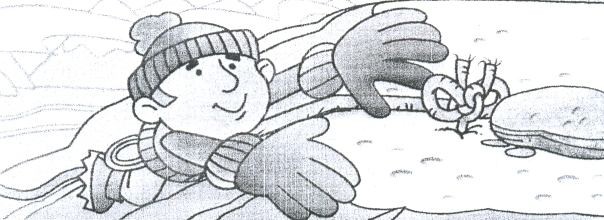 Numa competição de atletismo compareceram 3678 espectadores.	_	_ 	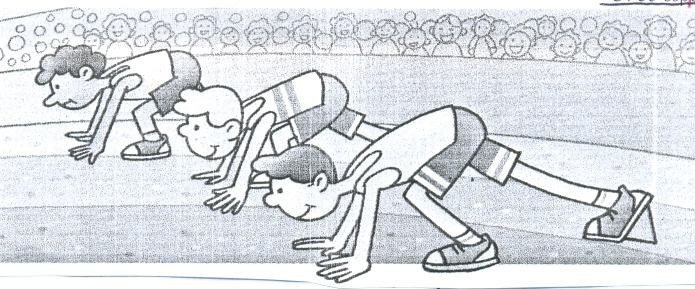 Observe que, em cada situação, Pedro distribuirá igualmente os 12 balões entre as crianças.Depois, responda à questão.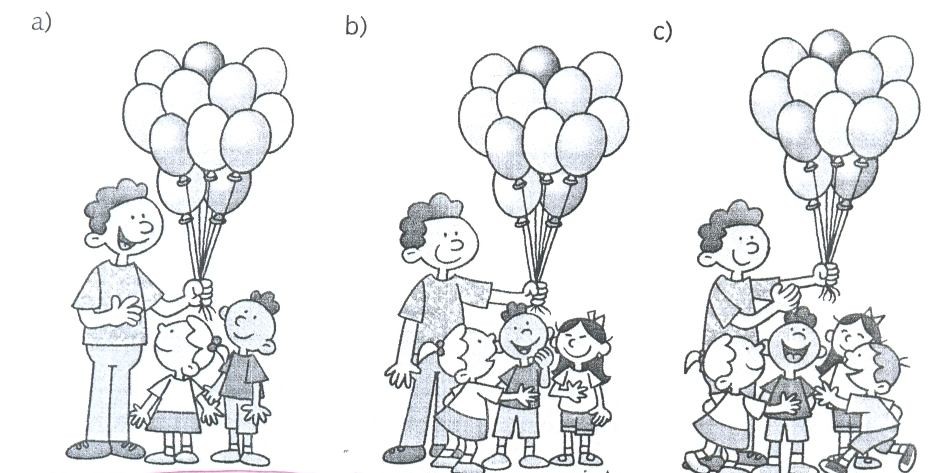 Quantos balões cada criança irá ganhar em cada situação?a -  	b -  	 	_ 	_Questão 03:	(5 pontos)Observe a situação abaixo e marque a opção correta: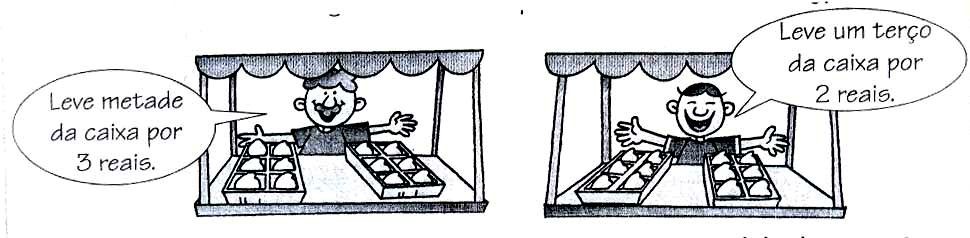 ( A )	( B )Mário gostaria de comprar a caixa inteira de pêssegos. Qual das barracas tem o melhor preço?(	) A barraca A.(	) As duas barracas têm o mesmo preço. (	) A barraca B.Observe a ilustração abaixo e responda às questões: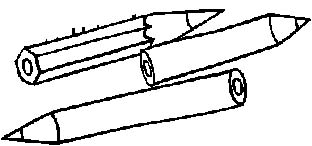 3 lápis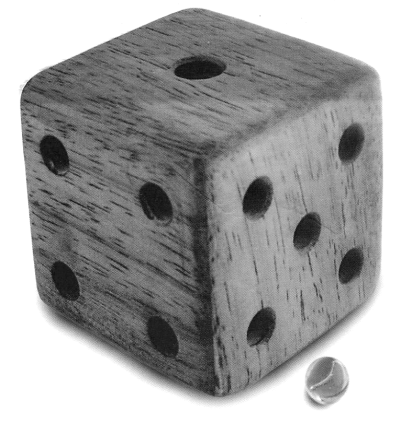 51 centavos4 dados48 centavosQuanto custa um lápis?		_	_	_	_	_	_Quanto custa um dado?		_	_	_	_	_	__Questão 05:	(10 pontos / 5 cada)Quando dividimos um inteiro em partes iguais temos a fração.Observe a figura e responda: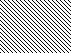 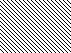 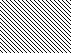 Que fração indica a parte tracejada?	_ 	Que fração indica a parte toda pintada?	_ 	Questão 06:	(12 pontos / 3 cada)Relacione:(a)(b)(c)(d)(	) três quintos2(	) dois sextos4(	) um meio52	(	) dois quartos6Resolva o problema: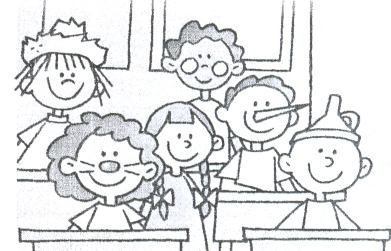 Em uma representação na escola,dos alunos de uma classe irão encenar a peça O mágico6de Oz, edos alunos irão encenar a peça Pinóquio. Qual peça terá mais atores? Por quê?6_	_	_	_	_	_	_ 	_	_	_	_	_	_	_ 	_	_	_	_	_	_	_ 	Questão 08:	(8 pontos)Leia e responda:O tanque de gasolina do carro de Renato estava cheio. Ele utilizou1 do combustível para ir5à casa de um amigo e4  do combustível para ir ao trabalho durante uma semana. Sobrou5combustível no tanque? Justifique.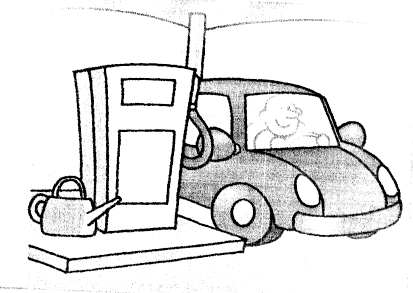 _	_	_	_	_	_	_	__	_	_	_	_	_	_	__	_	_	_	_	_	_	_Contorne com uma linha o desenho que não apresenta simetria.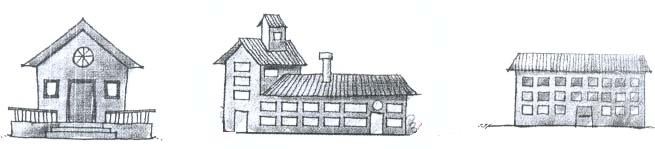 Questão 10:	(12 pontos / 3 cada)Leia com atenção e faça o que se pede.A professora Tânia repartiu em partes iguais todas as embalagens de sucata abaixo entre seus 3 alunos.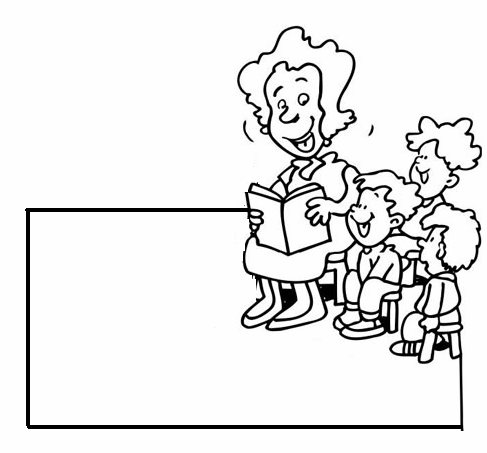 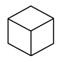 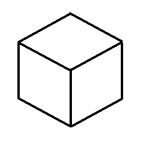 Restou alguma caixinha? Marque a alternativa correta: Restaram 2 embalagens.Não restou embalagem. Restaram 3 embalagens.Represente através da divisão a quantidade de caixas que cada criança recebeu. 	_	_	_	_	_	_